3. Landesschülerparlament 2017/201825. - 26. Mai | Lauenburgische Gelehrtenschule RatzeburgI N H A L T – was in eurer Infomappe drinsteckt:Infos für Delegierte – Was sind eigentlich meine Aufgaben? Die wichtigsten Infos zum „Deli-sein“:Der Landesschülerparlaments -(LSP)- DelegierteAuszug aus der SatzungAufgaben der oder des Delegierten zum Landesschülerparlament (LSP)Die oder der Delegierte vertritt die Anliegen ihrer oder seiner Mitschülerinnen und Mitschüler in den Gremien der LSV.Die oder der Delegierte oder eine gewählte Vertreterin bzw. ein gewählter Vertreter ist verpflichtet, an den Sitzungen des LSP teilzunehmen. Die oder der Delegierte oder die Vertreterin oder der Vertreter hat ihre oder seine SV über die Arbeit und die Beschlüsse des LSP zu unterrichten.Plastische Beispiele für die Tätigkeit.Dem LSP-Delegierten stehen Tür und Tor zu allen Ämtern der LSV offen. Die LSP-Delegierten können sich über das LSP hinaus in Arbeitskreisen (AK), die zu jedem Thema eingerichtet werden können, engagieren. So gehört nicht nur das Abstimmen über Resolutionen (=Willensäußerung) zu aktuellen Themen oder über das Grundsatzprogramm der LSV zu den Möglichkeiten eines LSP-Delegierten, sondern auch konkrete inhaltliche AK-Arbeit zu z.B. Unterrichtsinhalten, SV-Unterstützung, dem Schulgesetz, Planung von Demos, und ... und ... und ...Was man mitbringen sollteInteresse, das reicht!ZeitaufwandBei drei LSPen im Schuljahr (zweitägig) anwesend sein und bei Lust und Laune Arbeitskreisarbeit so viel du willst.SonstigesFür die LSPen bekommst du selbstverständlich Unterrichtsbefreiung.Protokoll Landesschülerparlament 09./10. Februar 2018 in Kiel[Protokoll: Joshua Zimmermann]Top 1 Begrüßung und Bürokratisches		Sitzungsbeginn: 11:03 Begrüßung und Bürokratisches erfolgt durch Christin Godt Ladefrist eingehaltenDelegiertenzählung: 33 Schulen sind vertretenHinweis auf Sitzungsdokumente erfolgtHinweis: Essen und Trinken ist im Plenarsaal strengstens untersagtVorstellung sozialer Medien: facebook, instagram, HomepageTO einstimmig angenommenProtokoll des Neumünster-LSPs einstimmig angenommenHinweise auf Veränderungen: Twitter-Account und Checklisten eingestelltLaVo –> LSV-MisWahlordnung §1: nur eine*n stv. LSSSatzung §8 (1): keine neun stv. LSS; §11: Teilnahme nur von LSS und stv. LSS; §16 (3): rausgestrichen, LSP kann sich nicht selber auflösenSAVE THE DATE: LSP 25. und 26. Mai 2018 in Ratzeburg (voraussichtlich)Bitte, sich in die Teilnahme- und Mailliste einzutragenTop 2 Grußwort vom Vizelandtagspräsidenten Rasmus AndresenDas Grußwort ist erfolgt. Rasmus fordert die Teilnehmer*innen auf, lauter ihre Meinung zu sagen.Top 3 Vorstellung der LSV Mitglieder		Die LSV-Mitglieder stellen sich vor.Top 4 Tätigkeitsbericht / Finanzbericht 		Vorstellung erfolgt durch Aaron Wittorf (s. Tätigkeits-/ Finanzbericht).Top 5 Vorstellung des bildungspolitischen GeschehensVorstellung erfolgt durch Aaron Wittorf (s. BiPo-Geschehen 11.11.2017 – 09.02.2018).Top 6 Kennlern- und ArbeitsgruppenphaseEinleitung erfolgt durch Christin Godt. Durchführung erfolgt in fünf verschiedenen Gruppe. Dabei finden Kennlernspiele statt. Es werden Fragen für die Ministerin Karin Prien und die Podiumsdiskussion vorbereitet. PAUSE	[Protokoll: Alexander Hoffmann]Top 7 Podiumsdiskussion 	Lasse eröffnet die Podiumsdiskussion und begrüßt die anwesenden Politiker*innen (CDU – Tobias Loose, SPD: Kai Vogel, B90/Die Grünen: Hanna Wolf, FDP: Anita Klahn). Das Verfahren der Podiumsdiskussion wird erklärt.Maik Schipmann, Sophie-Scholl-Gymnasium Itzehoe: Welche erkennbaren Vorteile brachte die Einführung der Profiloberstufe?FDP:	Hoffnung: mehr Kompetenzen in bestimmten Fächern für ein gutes Abitur; Umstellung zu G9; Fragen über die Oberstufe stellenSPD:	persönliche Geschichte, wie er die Umstellung zu Kurssystem erlebt hat; Pisa-Schock; Profiloberstufe als Reform, damit mehr Kompetenzen bis zum Abitur erworben werdenCDU:	selbst in der LSV tätig gewesen; Baden-Württemberg war Pisa-Star und hatte Profiloberstufe - so müssen wir alle werden; Ansatz der Profiloberstufe ist richtig; Umsetzung wäre aber auch bei Kurssystem möglichGrüne:	noch nicht lange her, dass sie ihr Abitur absolviert hat; war zweiter Jahrgang, der Profiloberstufe machte; Vorteil: Klassenverband; Kurssystem ermöglicht individuelleres Abitur; Ergebnisse der Pisa-Studie hätten andere Maßnahmen erfordert - Bsp. KlassenverkleinerungNachfrage: Gibt es Entwürfe für eine Profiloberstufe, bei der sich die Gewichtung der Fächer nach dem Schüler richtet?Grüne:	verlässliche Schule; Parteien müssen Politik für SuS machen, individuelleres System gefordertCDU: wollen in Richtung Leistungskurse denken, aber Grundkompetenzen wie Deutsch, Mathe, Englisch sind erforderlich in allen Lebensbereichen - Mathematik bei Digitalisierung, Englisch bei Globalisierung/Internationalisierung; einheitliches Niveau erforderlichSPD: widerspricht Loose; Schwerpunktsetzung war nicht richtig; Mathe Grundkurs bei schwachen Schülern*innen ist besser als Mathe auf höherem Niveau; Grundkompetenzen müssen dennoch erworben werden; aktuelle Diskussion in der SPD: Wie kann man die Profiloberstufe weiterentwickeln?FDP: Stärken und Schwächen der Systeme evaluieren; Verlässlichkeit ist wichtig; es darf kein starres System entstehen; zum Abitur gehören nicht nur Grund-, sondern auch Kernkompetenzen, da ansonsten eine Einschränkung erfolgtArnold Struve, Leibniz Privatschule Elmshorn: Was halten Sie davon, dass der Rückgang zu G9 für Bildungsaktionismus gehalten wird.???: Was halten Sie davon, das Fach WiPo in mehrere Fächer aufzuteilen?Emma Karpa, Katharineum zu Lübeck: Wie kann die Schule besser auf das Leben nach der Schule vorbereiten?Hagen Carstensen, Hermann-Tast-Schule Husum: Welche Maßnahmen halten Sie zur Demokratieförderung aufgrund der geringen Wahlbeteiligung für sinnvoll?FDP:	Rückkehr zu G9 ist kein Bildungsaktionismus; G8 überstürzt eingeführt; solange keine einheitliche Regelung bundesweit vorhanden ist, muss der Wunsch der Schüler*innen und Eltern berücksichtigt werdenWirtschaft, Politik, Geographie sind Einzelfächer und müssen als diese unterrichtet werdenAufgabe der Schule ist es, auf das Leben vorzubereiten – z.B. Versicherungsverträge in Deutsch und Mathe; selber Einfluss nehmen (als Schüler*innen)zusätzliche Gelder für den Landesbeauftragten für politische Bildung; alle Schüler*innen sollten ein Parlament besuchenSPD: Bildungsaktionismus: Ja, Diskussion hätte besser und individueller geführt werden müssenMaß schwierig einzuschätzen, ob Gelerntes aus der Schule für das Leben geholfen hat; Anregungen über die Schulkonferenz WiPo aufzuspalten ist schwierig: einerseits macht es bei Überschneidungen Sinn, andererseits kann Tiefe verlorengehenjede*r sollte einmal ein Parlament gesehen haben; selber Politiker*innen zur Schule einladen; Gemeindevertretung spielen, Bürgermeister*innen-Gespräch, Klassenrat in der Gemeinschaftsschule ist förderlichGrüne:	Bildungsaktionismus: jaUnterteilung des Faches WiPo schwierig: größerer Zeitaufwand – Trennung dennoch wichtig Bsp. – kann keine Steuererklärung schreiben; Schule hat sie selbst theoretisch gut auf das Leben vorbereitet - praktisch nicht; Eltern tragen auch Verantwortung; Bildungssystem muss Grundkompetenzen wie Kochen oder gesunde Ernährung vermittelnStellenwert von WiPo ist wahnsinnig hoch; Demokratieförderung durch den Unterricht notwendigCDU:	Loose trägt selbst die Verantwortung für Umstellung auf G8; kein Bildungsaktionismus; SU und JU haben die Thematik durchgebrachtWiPo aufspalten nicht sinnvoll;Schule bereitet in Elementen auf das Leben vor; Schule sollte nicht alles organisieren, da eigenständiges Lernen erlernt werden mussDemokratieerziehung findet auch insbesondere außerhalb der Schule stattHinweis Sitzungsleitung: Frage nach geringer WahlbeteiligungSPD:	Wichtigkeit der SchulkonferenzGrüne:	Landtag und Bundestagswahl muss kontroverser diskutiert werden; Schüler*innen gehen nicht wählen, weil sie nicht wissen, was es bedeutet, nicht wählen zu gehenFDP:	Demokratie ist anstrengend; Parteien sind sich ähnlicher geworden; Parteien müssen an sich arbeiten; Kritikerin von Absenkung des Wahlalters gewesen, aber nun ist sie überrascht, wie differenziert Themen (AfD z.B.) in unserer Altersklasse diskutiert werden; Lehrer*innen sollten Podiumsdiskussion öfter durchführenCDU:	schwieriges Thema; viele sehen nur das Schlechte; Schwierigkeit, die Menschen zu erreichen, da Themen komplexer und schwieriger werden; Selbstverantwortung; Politiker*innen müssen direkt auf Menschen zugehen; bestimmte Systeme sind effizienter geworden als Deutschland, wenn es um Wohlstand geht (bspw. China und Russland) - anders als früherNils Bollenbach, Gymnasium Eckhorst: Welche Ansätze verfolgen Sie, um eine zeitgemäße Digitalisierung vorzubereiten?Wie können besonders Schüler*innen gefördert werden, deren Familien finanziell weniger gut gestellt sind?Christoph Wiesner, Johannes-Brahms-Schule Pinneberg: Ist eine Zentralisierung des deutschen Bildungswesens sinnvoll?CDU:	Digitalisierung hat viel Aspekte; gemeinsames Konzept in ganz SH notwendig; viele Vorteile; Planungssicherheit durch Koalitionsvertrag; Schüler*innen müssen verstehen, wie digitale Medien sowie Hardware funktioniert, zurzeit zu wenig Geld im HaushaltDiskussion wird geführt: Wie teuer muss Klassenfahrt sein?Diskussion über Angleichung wird geführt; es ist wichtig, dass Bundesländer eigene Kompetenz haben (Föderalismus); bundesweite Standards sind erforderlichGrüne:	Konzept nicht gut: Schüler*innen erhalten iPads – Lehrer*innen schreiben mit Edding auf Whiteboards; Ansatz: Lehrer*innen-Ausbildung; aktuell: Schüler*innen weiter als Lehrer*innenBildungssystem bestärkt heutzutage den finanziellen Unterschied einzelner; Herausbildung einer finanziellen Elite, Schulen sollten gewisse Dinge vorhalten	Abschaffung des Kooperationsverbotes; Länder haben Rechte, aber Bildungspolitik ist sehr wichtig, Bund-Land-KooperationFDP:	Lehrerfortbildung ist notwendig; Schulen müssen dazu in der Lage sein, mit modernen Medien zu arbeiten (Glasfaseranschluss)Arbeitsgruppe behandelt die Problematik Geld; Arbeitshefte: weg oder aus Schuletat bezahlen; Bücher können per Schulflur-Bibliothek geteilt werden; kostenfrei NachhilfeZentralisierung nicht sinnvoll; vergleichbare Schulsysteme notwendigSPD:	Problem: Grundgesetzänderung würde 2/3 Mehrheit erfordern; Beschlüsse müssen einstimmig auf der Kultusministerkonferenz getroffen werden; große Differenzen zwischen den Bundesländern; Harmonisierung der Bildungssysteme erforderlich	Frage Sitzungsleitung: Wie soll man Druck erlernen (Schulartempfehlung)?SPD:	Druck in der Oberstufe nicht vergleichbar mit Druck in der GrundschuleFDP:	schade, dass die Gemeinschaftsschule oftmals als schlecht dargestellt wird; schriftliche Bewertung ist mehr wert als mündliches GesprächGrüne: man lernt durch Reflexion, Begründung der Noten erforderlichCDU:	Menschen bringen unterschiedliche Fähigkeiten mit; Gymnasium - akademische Fähigkeiten, Gemeinschaftsschule - berufliche Ausbildung Christin im Namen der LSV: §83 des Schulgesetzes sieht keinen Landesvorstand als unterstützendes Organ für den oder die LSS vor. Können Sie sich vorstellen, sich im Zuge der Schulgesetzänderung für eine Anpassung dieses Paragraphen an die Realität einzusetzen?CDU:	Bereitschaft zur Änderung des SchulG bestehtSPD:	Intensivierung der Gespräche, da das Problem noch nicht besprochen worden istFDP:	schließt sich der SPD an – Anfrage schriftlichGrüne:	schließt sich der SPD an, Formalie muss dringend geändert werdenTop 8 Besuch Bildungsministerin Karin PrienBegrüßung aller Anwesendenlobt das EngagementDemokratie ist beste Gesellschaftsordnung – muss gelehrt werdenDeutsche Geschichte: NationalsozialismusGG ist Grundlage unseres HandelnsBRD – gute DemokratieDemokratie sei anstrengend, Kompromisse, Respekt vor anderen MeinungenPluralismus und Toleranz seien wichtige Grundwerte – es gebe nicht den VolkswillenDemokratie bekämpft vermehrt aufkommende Tendenzen wie Terrorismus, Nationalismus, UnfreiheitDemokratiebildung ist Aufgabe der SchuleWie stellen wir uns Demokraten von morgen vor?Wie wachsen sie in die Zeit hinein?Welche Erziehung wird benötigt?Wie kann man mehr kompetenten Lehrernachwuchs anwerben, der momentan fehlt?Wie muss sich die Schule darauf einstellen?Fragen der Delegierten:???:	Warum halten Sie Demokratie für das optimale Staatssystem?Frau Prien:jeder sei gleichwertig und habe dieselben RechteDemokratie sei das einzige, was diesem Anspruch gerecht wirdparlamentarische, demokratische Systeme würden die sachlichsten Ergebnisse bringenLukas Mandelkow, Alstergymnasium: Was halten Sie von altersgerechtem WiPo ab Klasse 5?Frau Prien:man könne mit Demokratiebildung nie früh genug anfangenDemokratiebildung auch in anderen Fächern möglichThema könne diskutiert werdenNils Bollenbach, Gymnasium Eckhorst:	Wie stehen Sie als Bildungsministerin zu Bildungsföderalismus?Frau Prien:inwieweit ist Bildung Sache des Bundes?SH: viel Geld – gute Bildungnoch mehr Geld investierenKooperationsverbot lockern, finanzielle Unterstützung des Bundes für Renovierungen und Bildungsarmutkeine Zentralisierung des Schulsystems aber Angleichung der BildungsstandardsChristin Godt, LSS:	Könnten Sie sich vorstellen, über den §83 des SchulG im Zuge der Schulgesetzänderung zu reden. Für den oder die LSS fehlt ein unterstützendes Gremium.Frau Prien:versteht das Problemverspricht, sich das Problem anzuguckenReferentin nimmt die Anregung mit und will eine Lösung findenTop 9 Grußwort GemSDer LSS der Gemeinschaftsschulen Kjell Florian stellt sich vor, bedankt sich, dass er hier sein darf und betont die gute Zusammenarbeit zwischen Gym und GemS.Top 10 Foto-TerminDas Foto ist von der Besuchertribüne aufgenommen worden.PAUSETop 11 Vortrag „Demokratische Stimme der Jugend e.V.“Thema: Projekt - BundesjugendvertretungVortrag erfolgt durch Peer Vollert und Jola Drews.[Protokoll: Aaron Wittorf]Top 12 Antragsphase ILeitung: Joshua ZimmermannRednerliste: Ellen FokulhDelegiertenzählung: 35 Schulen sind vertretenJoshua Zimmermann erklärt den Ablauf einer Antragsphase. Antrag A1: Altersgerechter WiPo-UnterrichtAntragssteller: Arnold StrufeDer ursprüngliche Wortlaut des Antrags lautet:Das Landesschülerparlament möge beschließen, dass die Zeile 129 im Grundsatzprogramm durch Folgende ersetz wird: Das Fach Wirtschaft/Politik soll altersgerecht ab Klasse 5 unterrichtet werden.Begründung erfolgt mündlich.Die Antragsphase endet um 17:58 Uhr ohne abschließende Entscheidung über den Antrag.[Protokoll: Hannah Lüthje]Top 13 Umzug des Parlaments an die KGSÖzgürcan Bas leitete die Gruppe vom Landeshaus zur Kieler Gelehrtenschule.Top 14 Einweisung in der Schule Özgürcan weist auf die Schlafräume, Toiletten, Scharfstellung des Alarms der Schule und Aula sowie freizuhaltende Bereiche hin.Top 15 Nachbesprechung FreitagAaron bespricht mit den Teilnehmer*innen den Freitag:GO-Anträge dienen nicht zum Ausdruck der eigenen Meinung, sondern zur Produktivität. Sollten dennoch solche GO-Anträge auftauchen, werden diese mit sofortiger Wirkung durch die Sitzungsleitung abgelehnt.Bei Diskussionen geht es um Kompromissbereitschaft, Offenheit, Arbeitsbereitschaft, aber auch Diskussionsfreude.Beim Verlassen der Veranstaltung muss man die Deli-Karte bei der Sitzungsleitung abgeben.Maike erklärt die rechtlichen Hinweise.Top 16 Antragsphase IILeitung: Christin GodtRednerliste: Aaron WittorfDelegiertenzählung: 35 Schulen sind vertretenChristin Godt erklärt den weiteren Verlauf der Antragsphase.Wiederaufnahme Antrag A1Antrag A1: Altersgerechter WiPo-UnterrichtAntragssteller: Arnold StruveVerschiedene Änderungsanträge (s. PP) werden diskutiert.Auch diese Antragsphase endet ohne abschließende Entscheidung über den Antrag.TOP 17 AbschließendesErfolgt durch Christin Godt.Rechtliche Hinweise werden durch Maike erklärt (Schulveranstaltung: kein Alkohol etc., kein Versicherungsschutz, wenn Veranstaltungsgelände verlassen wird,…)Tagungsende: 22:30 mit freiwilligem Abendprogramm anschließend[Protokoll: Aaron Wittorf]Top 18 Erneute Begrüßung – 08:50 UhrAlle Teilnehmer*innen werden von Joshua Zimmermann erneut begrüßt.Top 19 WUPDer Energizer ist unter Joshua Zimmermanns Leitung erfolgt. Alle hatten viel Spaß.Top 20 Grußwort SchulleitungGrußwort erfolgt durch den stellvertretenden Schulleiter Steffen Jeschke.Top 21 Einführung in das ThemaJoshua Zimmermann führt mithilfe eines Brainstormings in das Thema „Nachhaltigkeit in der Schule“ ein.Top 22 Vortrag „Ecosia“Thema: Webbrowser EcosiaVortrag erfolgt durch Ellen Fokuhl.[Protokoll: Ellen Fokuhl]Top 23 Vorstellung der WorkshopsFolgende Workshops stehen zur Auswahl:Unverpackt / Zero-Waste – Marie DelapièrreyoupaN – Aaron BoosNachhaltigkeit – Mathes RauschRhetorikworkshop – Kira Kock, Jakob JürßKlima-Workshop – SV-BildungswerkTop 24 WorkshopsDie Workshops finden statt.Top 25 Vorstellung der Workshop ErgebnisseDie Workshop-Ergebnisse werden kurz vorgestellt.Top 26 Vortrag youpaNThema: globale Probleme und Organisation „youcoN“Vortrag erfolgt durch Aaron Boos.Top 27 Special OlympicsThema: Unterstützung bei den Special Olympics vom 14. bis 18. Mai 2018Vortrag erfolgt durch Lena Marquardt.Neutraler Hinweis auf die Petition „Winterferien“	-Top 28 Antragsphase IIILeitung: Aaron WittorfRednerliste: Hannah LüthjeDelegiertenzählung: 34 Schulen sind vertretenAaron Wittorf erklärt das weitere Vorgehen der Antragsphase. Aufgrund der zähen Diskussion in den letzten beiden Antragsphasen stimmt das Plenum dem folgenden Vorgehen zu: Arnold Strufe stellt den Antrag nochmal in aktueller Formulierung vor. Die Änderungsanträge, die sich auf „Zwischenstände“ bezogen, werden zurückgegeben und können bei Bedarf neu gestellt werden.Der Antrag kommt schließlich in folgender Form zur Abstimmung:
In der 5. und 6. Klasse soll altersgerecht in einem gesellschaftswissenschaftlichen Fach auf politische und demokratische Aspekte des WiPo-Unterrichts der Mittelstufe vorbereitet werden.Abstimmungsergebnis Antrag A1: Ja: 16, Nein: 16, Enthaltungen: 2A1: nicht angenommen – keine eindeutige MehrheitAntrag A2 - ProfiloberstufeAntragsteller: Hagen Carstensen, Hermann-Tast-Schule (vertretend für Lasse Paysen)Das Landesschülerparlament möge beschließen, dass das Grundsatzprogramm durch folgenden Text ergänzt wird: Keine SuS sollten im Zuge der Profilwahl verpflichtet sein, Fächer abzuwählen oder wahllos zu Fächern gezwungen werden, die nicht in Verbindung mit dem Profilfach stehen.Ergebnis: Antrag A2 wird zurückgezogen, weil er praktisch die Wiedereinführung von Leistungskursen bedeuten würde, und diese Forderung bereits im GP verankert ist.IA1: Jana Skwarr, Friedrich-Paulsen-Schule NiebüllVerpflichtender SozialkompetenzunterrichtErgebnis: Vertagung auf das nächste Schülerparlament, weil die Antragstellerin abwesend istAnträge für das nächste LSP:A1: Antragstellerin: Jana Skwarr, Friedrich-Paulsen-Schule NiebüllDas Landesschülerparlament möge beschließen, dass die Zeile 119 im Grundsatzprogramm durch Folgendes erweitert wird:Klassenlehrerstunden im Sinne von Klassenräten sollen in der 5. und 7. Klasse verpflichtet stattfinden.Top 29 Feedback, Sonstiges, AbschlussChristin Godt hält abschließende Worte.Die Tagung endet um 14:00 Uhr.Anträge(Begründungen erfolgen ggf. mündlich)Antrag A1: AgendaAntragsteller: Landesvorstand Gym SH (Aaron Wittorf)Das Landesschülerparlament möge beschließen, dass §7 Absatz 1f der Satzung in „die Erstellung einer Agenda für das kommende Schuljahr auf dem letzten LSP des Schuljahres“ geändert wird.Begründung erfolgt mündlich.Antrag A2: EinladungsfristAntragsteller: Landesvorstand Gym SH (Christin Godt)Das Landesschülerparlament möge beschließen, dass §6 Absatz 5 der Satzung in „ […] mit einer Frist von drei Wochen […]“ geändert wird.Begründung erfolgt mündlich.Antrag A3: BildungsausschussAntragsteller: Landesvorstand Gym SH (Christin Godt)Das Landesschülerparlament möge beschließen, dass in Zeile 436 des Grundsatzprogramms „Rede- sowie Stimmrecht“ in „Rede- sowie Antragsrecht“ geändert wird.Begründung erfolgt mündlich.Antrag A4: SV-Mail-AdressenAntragsteller: Landesvorstand Gym SH (Christin Godt)Das Landesschülerparlament möge beschließen, dass das Grundsatzprogramm um folgenden Satz ergänzt wird: „Jede Schülervertretung in Schleswig-Holstein soll eine eigene, offizielle Mail-Adresse zu besseren Kommunikation haben.“Begründung erfolgt mündlich.Antrag A5: UnterrichtsbefreiungAntragsteller: Landesvorstand Gym SH (Christin Godt)Das Landesschülerparlament möge beschließen, dass Z. 242 bis 250 des Grundsatzprogrammes durch folgende Formulierung ersetzt wird: „Schülervertreterinnen und Schülervertreter sollten für ihre Tätigkeit Unterrichtsbefreiung erhalten. Die aktuelle Zahl der Unterrichtsbefreiung sollte dabei für die Mitglieder der Schülervertretung auf achtzehn und für Mitglieder zum Kreisschülerparlament auf bis zu zwölf Unterrichtsstunden im Schuljahr angehoben werden. Sämtlichen anderen Posten soll die bislang vom Schulgesetz vorgeschriebene Stundenzahl weiterhin zustehen.“Begründung erfolgt mündlich.Antrag A6: Nachhaltigkeit in der SchuleAntragsteller: Landesvorstand Gym SH (Ellen Fokuhl)Antragstext:Das Landesschülerparlament möge beschließen, dass der Absatz 180. „Außerdem muss Schule nachhaltig sein: Das heißt, größeres Bewusstsein für erneuerbare Energien soll geschaffen und darauf geachtet werden, dass weniger Energie verbraucht wird."um folgenden Inhalt erweitert wird:Außerdem muss Schule nachhaltig sein: Das heißt, ein größeres Bewusstsein für Nachhaltigkeit wie sparsame Ressourcennutzung und erneuerbare Energien soll geschaffen und darauf geachtet werden, dass weniger Ressourcen verbraucht und nachhaltigere Alternativen innerhalb der Schulen verwendet werden.Begründung erfolgt mündlich.Antrag A7: SprachzertifikateAntragsteller: Landesvorstand Gym SH (Ellen Fokuhl)Das Landesschülerparlament möge beschließen, dass folgender Absatz ins Grundsatzprogramm aufgenommen wird.Sprachzertifikate sind in unserer globalisierten Welt eine wichtige Basis für den internationalen Arbeitsmarkt und aus diesem Grund sollte die Möglichkeit der Subventionierung für bedürftige Schüler*innen im Sinne der Chancengerechtigkeit vom Land Schleswig-Holstein stattfinden.Begründung erfolgt mündlich.Antrag A8: Bessere Termine und Orte für das LSPAntragssteller: Friedrich-Paulsen-Schule Niebüll (Hans-Christian Petersen)Das Landesschülerparlament möge beschließen, dass folgende Sätze in das Grundsatzprogramm aufgenommen werden: Die zukünftigen Termine der Landesschülerparlamente sollen am Wochenende, sprich an Samstagen und Sonntagen, stattfinden.   Die zukünftigen Landesschülerparlamente sollen an zentralen Orten in Schleswig-Holstein stattfinden, sprich Orte, zu denen sowohl die Delegierten aus den nördlichsten Schulen kommen können als auch die Delegierten aus den südlichsten Schulen. Begründung: Trotz allem Engagement in unserer Freizeit beim Landesschülerparlament sind wir in erster Linie immer noch Schüler, das heißt, wir sollen die Schule besuchen und lernen. Da hilft es nicht, dass man am Freitag nicht in den Unterricht kommen kann, da man sich zu einer vier-Stunden-Zugfahrt ans andere Ende von Schleswig-Holstein macht.  Es ist besonders schlimm für die Lehrer, die ihre Unterrichtestunden planen und uns auf Klassenarbeiten und Klausuren vorbereiten. Noch schlimmer ist es, wenn gerade eine Klausur am Abfahrtstag geschrieben wird, die eventuell nicht wahrgenommen werden kann.  Es sollte Solidarität mit den Peripherieschulen geben.  Antrag A9: Fahrtkostenübernahme für Oberstufenschüler und AuszubildendeAntragsteller: Friedrich-Paulsen-Schule Niebüll (Hans-Christian Petersen)Das Landesschülerparlament möge beschließen, dass folgende Sätze in das Grundsatzprogramm aufgenommen werden: Eine Fahrtkostenübernahme würde bedeuten, dass jeder Schüler und Auszubildende ohne Kosten auch die höheren Klassenstufen der Oberstufe bzw. seinen Lehr- und Ausbildungsplatz besuchen kann.  Es soll auf Kreis- oder Landesebene in Kooperation mit den zuständigen politischen Vertretern in den Kreistagen bzw. dem Landtag ein Antrag an die Kreistage bzw. den Landtag ausgearbeitet werden, der garantiert, dass die Fahrtkosten von Oberstufenschülern und Auszubildenden vom jeweiligen Kreis oder dem Land Schleswig-Holstein übernommen werden. Begründung: Fahrkosten sind ein Faktor, der viele Schülerinnen und Schülern betrifft, weshalb heute, trotz Gleichheit aller Menschen, vor allem besser betreute Kinder ihr Abitur absolvieren. Jeder Faktor, der zu einer Bildungsgerechtigkeit für Schüler führt, sollte genutzt werden.  Eltern sollten wegen einer solchen Banalität wie Fahrtkosten nicht darauf verzichten müssen, ihr Kind weiter zur Schule zu schicken.  Auszubildenden sollte die oft schlecht bezahlte Ausbildung nicht noch weiter durch überflüssige Fahrtkosten erschwert werden. Antrag A10: Rückkehr zur KursoberstufeAntragsteller: Friedrich-Paulsen-Schule Niebüll (Hans-Christian Petersen)Das Landesschülerparlament möge beschließen, dass folgende Sätze in das Grundsatzprogramm aufgenommen werden:Alle Organe der Schülervertretung sollen sich für die Rückkehr der Kursoberstufe einsetzen. Wir fordern die Rückkehr der Kursoberstufe.Begründung:Die Kursoberstufe bietet viele Vorteile gegenüber dem jetzigen System der Profilklassen:Es gibt unterschiedliche Niveaus durch Grund- und Leistungskurse, auch in den Kernfächern.Die Kursoberstufe bereitet durch stärkeren Auswahldruck und Individualisierung besser auf Studium und Ausbildung vor als die Profilklassen. Man hat eine größere Bindung zu seinem durch die Kursstufe gegebenen Tutor als zu seinem Klassenlehrer, daraus folgt, dass man im Tutor einen Freund findet, der mit dem Schüler zusammen für das Abitur arbeitet und es erreichen will.Zurzeit wird im Ministerium für Bildung, Wissenschaft und Kultur SH eine neue Oberstufenverordnung verfasst. Wir als Schüler sollten dort unsere Meinung mit einbringen, doch dies passiert erst, wenn die Ideen des Ministeriums vorliegen. Darum sollten wir uns jetzt schon positionieren und dem Ministerium geschlossen unsere Meinung mitteilen. So sorgen wir dafür, dass unsere Wünsche mit in die Planung für die neue Oberstufenordnung miteinfließen.Antrag A11: Stärkere Akzentsetzung in der Sek IAntragsteller: Friedrich-Paulsen-Schule Niebüll (Hans-Christian Petersen)Das Landesschülerparlament möge beschließen, dass folgende Sätze in das Grundsatzprogramm aufgenommen werden:Es soll drei zusätzliche, freiverwendbare, ungebundene Stunden für Fachunterricht für jedes Gymnasium in der Sek I, sprich fünfte bis zehnte Klasse, zur besseren Akzentsetzung geben.Diese Stunden sind komplett vom Land zu bezahlen und können in jeder Klassenstufe der Sek I verwendet werden. Diese Stunden müssen Fachunterricht sein und dürfen nicht zum Ganztagsbetrieb zählen.Begründung:Jede Schule sollte mehr Individualität erhalten. So wünscht sich das Bildungsministerium, dass jede Schule einen Schwerpunkt hat, sprich Naturwissenschaftlich oder Musikalisch etc..Einige Schulen möchten sich stärker auf bestimmte Fächer konzentrieren, aber sie sind z.B. durch die Kontingentstunden-Tafel dazu gezwungen, bestimmte Fächer zurückzusetzen. Die drei zusätzlich verwendbaren Stunden können also entweder Lücken schließen oder zu einer stärkeren Akzentsetzung führen.Lust auf LSV-Arbeit, aber noch unschlüssig?Infos zum Amt eines LSV-MitgliedsDann bist du hier genau richtig!Denn hier findest du einen kleinen Überblick über die Tätigkeiten und die Aufgaben eines LSV-Mitgliedes.Auszug aus der SatzungDie LSV-Mitglieder führen die Beschlüsse des LSPs aus. Er ist für die sachliche Erledigung der Aufgaben und für die laufenden Geschäfte der LSV gegenüber dem LSP verantwortlich.Die LSV-Mitglieder haben ständige Verbindung zu den anderen Organen der LSV zu halten und diese ständig über die Amtsführung zu unterrichten.Der LSV-Mitglieder sind verpflichtet, an den Sitzungen des LSPs teilzunehmen und diesem Rechenschaft abzulegen.Die LSV-Mitglieder können in dringenden Fällen eigene Beschlüsse fassen, die auf der nächsten Sitzung des LSP bestätigt werden müssen.Übersetzt in "normale" SpracheDas LSV-Mitglieder-Gremium ist das ausführende Organ. Das heißt konkret, dass sie dafür zuständig sind, die Beschlüsse des LSPs, insbesondere das Grundsatzprogramm, in die Tat umzusetzen. Natürlich bleibt auch Freiraum für eigene Ideen und Initiativen.Plastische Beispiele für die TätigkeitHast du Spaß am Organisieren? Kein Problem: So müssen z.B. LSPe abgehalten werden sowie Publikationen vorbereitet und gedruckt werden und vieles mehr.Oder hast du Lust am Debattieren und Diskutieren? Auch kein Problem: Politik und Öffentlichkeit müssen von unseren Anliegen überzeugt werden, Positionen müssen vertreten und neue Ideen entwickelt werden.Dass man bei der Arbeit viele neue, interessante Menschen kennen lernt, ergibt sich von ganz allein.Was man mitbringen sollteEine Portion gesunder Menschenverstand und viel Engagement reichen vollkommen aus, alles andere lernt man bei der Arbeit.ZeitaufwandEine bis drei Stunden pro Woche sind realistisch, nach oben gibt es jedoch keine Grenzen, wenn man noch mehr machen möchte!  SonstigesFür wichtige Aufgaben im Rahmen deiner Tätigkeit als Landesschülervertreterin oder Landesschülervertreter erhältst du nach dem Schulgesetz Unterrichtsbefreiung!Infos zum Amt der Landesschülersprecherin / des LandesschülersprechersAuszug aus der SatzungDie Landesschülersprecherin oder der Landesschülersprecher wird auf der ersten Sitzung des LSPs des Schuljahres für die Dauer des laufenden Schuljahres aus der Mitte der Delegierten des LSPs gewählt.Die / der LSSpr. vertritt die Anliegen der LSV in der Öffentlichkeit.Sie oder er wird durch die LSV-Mitglieder unterstützt.Übersetzt in "normale" SpracheDie / der LSSpr. ist sozusagen das "Aushängeschild" der LSV. Sie oder er nimmt die meisten offiziellen Termine wahr (auch mit den LSV-Mitgliedern zusammen) und vertritt die Meinungen der LSV der Politik und Öffentlichkeit gegenüber.Plastische Beispiele für die TätigkeitDas Wahrnehmen von Presseterminen, das Mitdiskutieren auf Podiumsdiskussionen und das Aufbauen und Pflegen von Kontakten und Netzwerken gehört genauso zu den Aufgaben der/des LSSpr. wie die "normale" LSV-Arbeit. Sie oder er muss also z. B. der Politik (mehr oder weniger schonend) beibringen, dass endlich in jedem Klassenzimmer ein Computer zu stehen hat, dass der Direktor kein Diktator sein darf, oder dass eine Schulreform nicht sinnvoll ist.Was man mitbringen sollteStandvermögen in Diskussionen, Interesse und ein guter Überblick über die Schleswig-Holsteinische (Bildungs-) Politik und rhetorische Fähigkeiten sind der Grundstein, auf dem in den nächsten "Amtsjahren" aufgebaut werden kann. Diese entwickeln sich aber mit der Zeit auch fast von ganz allein! (Idealfall: eine längerfristige Amtsbesetzung)ZeitaufwandTermine gibt es wie Sand am Meer, gut wäre es, wenn Ihr regelmäßig mindestens drei Stunden in der Woche einbringen könntet und noch ein bisschen Zeit für Veranstaltungen habt. Allerdings ist dies weitaus mehr als nur drei Stunden! Es kann unter Umständen auch mal eine 20-Stundenwoche werden.SonstigesAuch für diese Arbeit bekommt ihr nach dem Schulgesetz Unterrichtsbefreiung. Per Schulgesetz vorgeschrieben sind zwei Schulstunden pro Woche (oder acht im Monat, etc.) Da die Termine oft im ganzen Land verstreut sind, ist hier große Flexibilität gefragt. Zeit in der Bahn gehört also dazu, die man aber auch gut zum Arbeiten nutzen kann!GeschäftsordnungWahlordnungSatzung§1 Grundsätze(1) Das gesamte Wirken der Landesschülervertretung der Gymnasien in Schleswig-Holstein (im Folgenden LSV Gym SH abgekürzt) vollzieht sich auf der Grundlage demokratischer Prinzipien.(2) Die LSV Gym SH ist überparteilich.§2 OrganeDie LSV Gym SH hat folgende Organe:das Landesschülerparlament (entspricht der Vertreterversammlung gem. § 83 SchulG) (im Folgenden als LSP abgekürzt)die Landesschülersprecherin oder den Landesschülersprecher (im Folgenden als LSS abgekürzt)die stellvertretende Landesschülersprecherin beziehungsweise den stellvertretenden Landesschülersprecher (im Folgenden als stv. LSS abgekürzt)die LSV-Mitgliederdie Arbeitskreise (im Folgenden als AK abgekürzt)die Vertreterinnen und Vertreter für den Landesschulbeirat (im Folgenden als LSB abgekürzt)§3 AufgabenNeben ihren gesetzlichen Aufgaben, die gemeinsamen Anliegen der Schülerinnen und Schüler der Gymnasien des Landes Schleswig-Holstein zu vertreten und die Arbeit der Schülervertretungen an den Gymnasien in Schleswig-Holstein zu unterstützen (§ 83 Abs. 2 SchulG), stellt sich die LSV Gym SH die Aufgabe, die Meinung der Schülerinnen und Schüler zu wichtigen gesellschaftlichen oder politischen, schwerpunktmäßig bildungspolitischen, Fragen zu vertreten.§4 Delegierte zum LSP(1) Die Schülerinnen und Schüler jedes Gymnasiums wählen aus ihrer Mitte eine Delegierte oder einen Delegierten zum LSP sowie eine Vertreterin oder einen Vertreter.(2) Im Falle der Verhinderung nimmt die Stellvertreterin oder der Stellvertreter das Amt der oder des Delegierten zum LSP wahr.§5 Aufgaben des Delegierten zum LSP(1) Die oder der Delegierte vertritt die Anliegen ihrer oder seiner Mitschülerinnen und Mitschüler in den Gremien der LSV Gym SH.(2) Die oder der Delegierte oder eine gewählte Vertreterin bzw. ein gewählter Vertreter nimmt an den Sitzungen des LSPs teil. Aufgabe der / des Delegierten oder der Vertreterin / des Vertreters ist es, ihre oder seine Schülervertretung über die Arbeit und die Beschlüsse des LSPs zu unterrichten.§6 LandesschülerparlamentDas LSP ist das oberste Organ der LSV Gym SH.- Fortsetzung Satzung –(2) Das LSP setzt sich aus den Delegierten zum LSP der Gymnasien Schleswig-Holsteins gem. § 4 zusammen.(3) Die Sitzungen des LSPs sind öffentlich für die Schülerinnen und Schüler der betreffenden Schularten. Die LSV-Mitglieder können Gäste zulassen.(4) Die Sitzungen des LSPs werden von den LSV-Mitgliedern vorbereitet und geleitet.(5) Die Sitzungen des LSPs werden von den LSV-Mitgliedern mit einer Frist von vier Wochen einberufen. Ausschlaggebend für die Einhaltung der Frist ist der Poststempel. Wird zu den Sitzungen des LSPs per E-Mail oder fernmündlich eingeladen, verkürzt sich die Frist um eine Woche. Die LSV-Mitglieder müssen auf Antrag eines Drittels der Mitglieder des LSPs eine Sitzung des LSPs innerhalb von fünf Schulwochen einberufen. Es findet mindestens eine Sitzung des LSPs im Schulhalbjahr statt.(6) Das LSP ist beschlussfähig, wenn alle Mitglieder geladen sind und gemäß § 84 Abs. 7 in Verbindung mit § 68 Abs. 5 SchulG mehr als die Hälfte der Mitglieder anwesend ist. Das LSP ist so lange beschlussfähig, bis die Beschlussunfähigkeit festgestellt wird. Ist eine Angelegenheit wegen Beschlussunfähigkeit zurückgestellt worden und wird das LSP erneut geladen, so ist es in dieser Angelegenheit, ohne Rücksicht auf die Zahl der Erschienenen, beschlussfähig.§7 Aufgaben des LSPsDas LSP entscheidet über alle wichtigen Fragen der LSV Gym SH. Es hat insbesondere folgende Aufgaben:(1) Die Beschlussfassung übera) die Einführung und Änderung der Satzung, der Geschäftsordnung und der Wahlordnungb)  die Grundpositionen der LSV Gym SHc) die Beratung einzelner Gegenstände, die die Schülerinnen und Schüler der Gymnasien Schleswig-Holsteins betreffend) die Zusammenarbeit mit anderen LSVene) die Zielsetzungen der Arbeitskreisef) die Erstellung eines Quartalsplans(2) Die Wahla) der acht LSV-Mitgliederb) der / des LSSb) der / des stv. LSSc) der Vertreterinnen und Vertreter der Schülerschaft der Gymnasien im LSB(3) Darüber hinaus hat es das Vorschlagsrecht für das Amt des Landesverbindungslehrers.§8 LSV-Mitglieder(1) Die LSV-Mitglieder setzen sich aus dem / der LSS, seinem / seiner stv. LSS und seinen bis zu acht weiteren LSV-Mitgliedern zusammen.(2) Bei Abstimmungen innerhalb des LSV-Mitglieder-Gremiums haben alle Mitglieder das gleiche Stimmrecht. Bei Stimmengleichheit ist der Inhalt der betreffenden Abstimmung abgelehnt.(3) Die LSV-Mitglieder kommen während der Schulzeit zu regelmäßigen Treffen zusammen.(4) Die LSV-Mitglieder müssen innerhalb von zwei Schulwochen zusammentreten, wenn der / die LSS oder zwei LSV-Mitglieder es verlangen.(5) Die LSV-Sitzungen werden von dem / der LSS geleitet.(6) Die LSV-Mitglieder legen dem LSP zu Beginn einer Sitzung einen formlosen Bericht über die Tätigkeit der LSV-Mitglieder seit der letzten Sitzung des LSPs sowie einen kurzen Bericht über die - Fortsetzung Satzung –Finanzen der LSV SH im Allgemeinen und der LSV Gym SH im Besonderen vor. Der Tätigkeitsbericht ist mindestens eine Woche vor Beginn des LSPs auf der Homepage zu veröffentlichen. Der die Finanzen betreffende Teil wird nicht veröffentlicht, ist aber für Delegierte zum LSP in derselben Frist einsichtig zu machen. (7) Den LSV-Mitgliedern ist es gestattet, einen internen Antrag zur Suspendierung eines Mitgliedes einzubringen, der zum Annahme einer 2/3-Mehrheit inklusive der Stimme des Landesschülersprechers/der Landesschülersprecherin bedarf. Nach der Annahme wird dieses Mitglied von der Arbeit der LSV-Mitglieder suspendiert. Es müssen sachlich eindeutige Gründe vorliegen, um einen solchen internen Antrag zu stellen und darüber zu beschließen. Im Voraus müssen intensive Beratungen mit der Landesverbindungslehrkraft stattgefunden haben.§9 Aufgaben der LSV-MitgliederDie LSV-Mitglieder führen die Beschlüsse des LSPs aus. Sie sind für die sachliche Erledigung der Aufgaben und für die laufenden Geschäfte der LSV Gym SH gegenüber dem LSP verantwortlich.Die LSV-Mitglieder haben ständige Verbindung zu den anderen Organen der LSV Gym SH zu halten und diese ständig über seine Amtsführung zu unterrichten.Die LSV-Mitglieder nehmen an den Sitzungen des LSPs teil und legt diesem über seine Handlungen Rechenschaft ab.Die LSV-Mitglieder können in dringenden Fällen nach eigenem Ermessen handeln, muss im Falle der Inanspruchnahme dieses Rechts dies jedoch auf der nächsten Sitzung des LSPs rechtfertigen und vom LSP nachträglich genehmigen lassen.Die LSV-Mitglieder wählen aus ihrer Mitte einen / eine stv. LSS. §10 Landesschülersprecherin / Landesschülersprecher(1) Die / der LSS vertritt die Anliegen der LSV Gym SH in der Öffentlichkeit.(2) Sie oder er wird durch die LSV-Mitglieder unterstützt und im Falle seiner / ihrer Abwesenheit durch den / die stv. LSS vertreten.§11 Landesarbeitsgemeinschaft der LSVenDer / die LSS vertritt gemeinsam mit dem / der stv. LSS auf den Sitzungen der Landesarbeitsgemeinschaft die Anliegen der LSV Gym SH.§12 Landesschulbeirat(1) Nach §135 Abs. 3.5 SchulG entsendet die Schülerschaft der Gymnasien eine Vertreterin oder einen Vertreter in den LSB. Die Wahl der Vertreterin oder des Vertreters obliegt dem LSP. Beim Ausscheiden oder bei Abwahl der oder des Delegierten ist eine Nachwahl auf dem nächsten LSP notwendig.(2) Eine Stellvertreterin oder ein Stellvertreter ist vom LSP zu wählen.(3) Aufgabe der oder des Delegierten ist es, die Ministerin oder den Minister für Bildung im Interesse der Schülerschaft des Landes zu beraten.- Fortsetzung Satzung - (4) Die LSV-Mitglieder können vor der Sitzung des LSBs die Delegierte oder den Delegierten zu einer LSV-Mitglieder-Sitzung einladen.§13 Arbeitskreise(1) In den AKs können Schülerinnen und Schüler aller in der LSV Gym SH zusammengeschlossenen Schularten mitarbeiten.(2) Die AKs sind im Rahmen ihrer Zielsetzung selbständig.(3) Das LSP muss die Zielsetzung eines AKs bei seiner Bildung festlegen und genehmigen.(4) Der AK wählt eine / einen Vorsitzenden.(5) Sämtliche Veröffentlichungen der AKs müssen vorab von den LSV-Mitgliedern genehmigt werden.(6) Die LSV-Mitglieder werden zu jeder Sitzung eines AKs eingeladen. Außerdem erhalten sie von jeder Sitzung innerhalb von zwei Schulwochen ein Protokoll. Verantwortlich für die fristgerechte Zusendung ist die / der Vorsitzende des AKs.§14 Niederschriften(1) Über die Sitzungen der Gremien der LSV Gym SH ist eine Niederschrift anzufertigen. Diese Niederschrift muss Angaben enthalten über:1. die Bezeichnung der Konferenz/Sitzung2. den Ort und den Tag sowie Beginn und Ende der Sitzung,3. die Namen der anwesenden Mitglieder und der sonstigen erschienenen Personen,4. den behandelten Gegenstand und die gestellten Anträge,5. den Wortlaut der gefassten Beschlüsse und6. das Ergebnis der Wahlen.(2) Die Niederschrift ist von der oder dem Vorsitzenden des Gremiums und der Schriftführerin / dem Schriftführer zu unterschreiben. Sie bedarf der Genehmigung durch das jeweilige Gremium. Die Niederschrift ist zu den LSV-Akten zu nehmen und zehn Jahre aufzubewahren.§15 Abwahl, Ausscheiden(1) Ein Mitglied der LSV Gym SH kann durch das Gremium, das es gewählt hat, mit einer Mehrheit von zwei Dritteln der Stimmberechtigten abberufen werden.(2) Ein Mitglied der LSV Gym SH scheidet aus seinem Amt aus, sobald es nicht mehr der Schulart Gymnasium des Landes Schleswig-Holstein angehört.§16 Schlussbestimmungen(1) Die Satzung tritt mit der Verabschiedung durch das LSP in Kraft.(2) Änderungen dieser Satzung bedürfen einer 2/3-Mehrheit des LSPs und sind nur bei ordnungsgemäßer Antragstellung möglich.Zuletzt geändert am 16. Februar 2017 durch das Landesschülerparlament im Kieler Landtag.Organigramm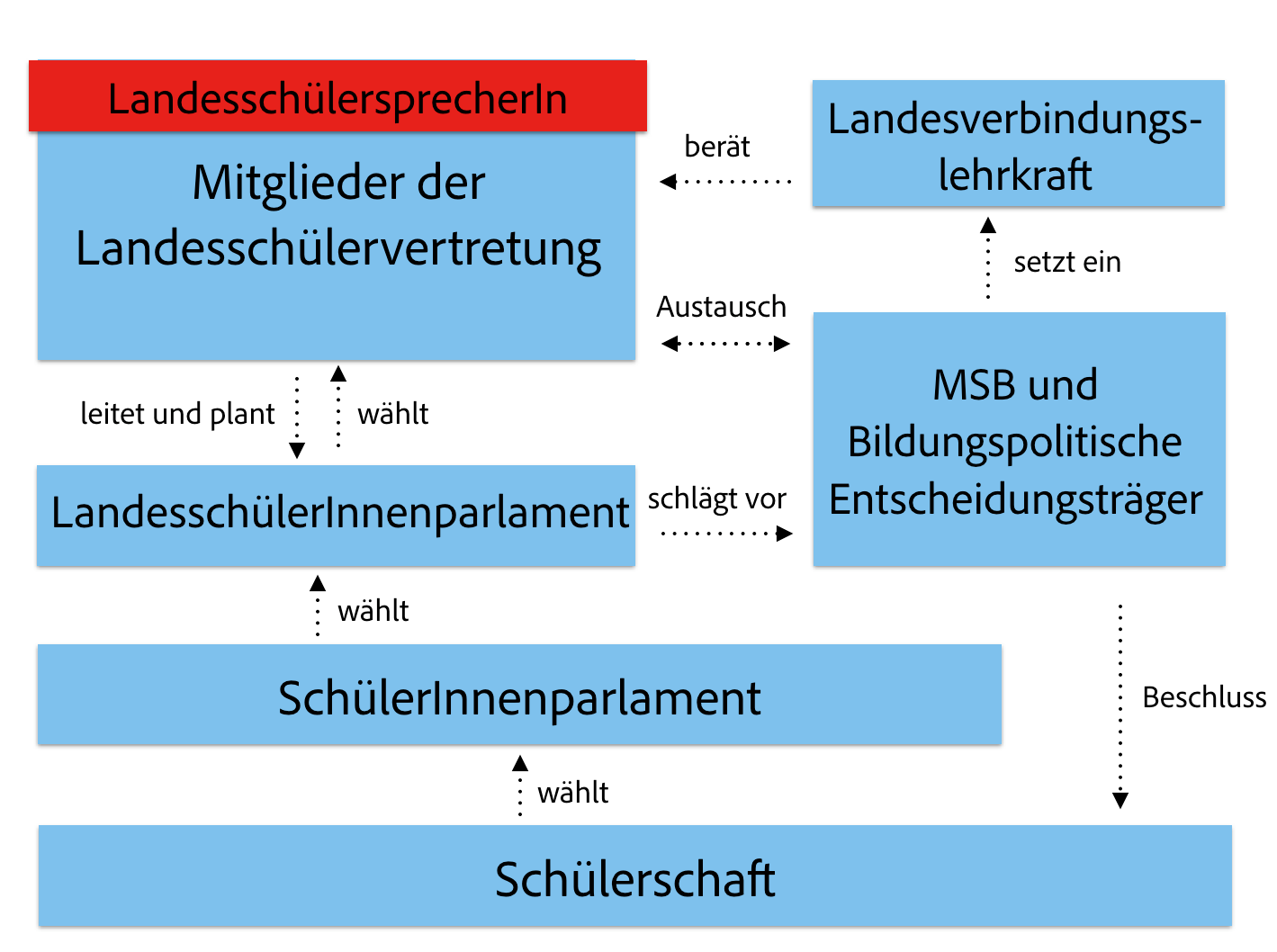 Das AbkürzungsverzeichnisWenn LSS. und LSV-Mitglieder mit einem AK des LSPs wegen des LSK oder der LAZ Streit haben, versuchen der LVL und gelegentlich auch eine MR`in des MBWK diesen zu schlichten. Alles verstanden???Macht nichts, denn vor dir liegt das AKVZ deiner Landesschülervertretung. Hier findest du Kürzel, die zum täglichen Schreib- und Sprachgebrauch der LSV, der Bildungspolitik und den Jugendverbänden gehören und dir bei LSP-Sitzungen immer wieder begegnen werden.A…AG		ArbeitsgemeinschaftAG d. LEB	Arbeitsgemeinschaft der Landeselternbeiräte. Zusammenschluss aller		Landeselternbeiratsvorsitzenden der einzelnen SchulartenAK	Arbeitskreis. Im LSV-Bereich vor allem ein AK des LSP. Gruppe von LSP Delegierten, die sich mit einem Schwerpunktthema der LSV beschäftigen, z. B. Recht, Homosexualität, LandesschülerInnenkongress, SHLAStA	Allgemeiner Studierendenausschuss. Vertretung der Studierenden einer Universität oder einer Fachhochschule.B…BSK	Bundesschülerkonferenz. Ständige Konferenz der Landesschülervertretungen der BundesländerBiMi		Bildungsministerium (siehe auch MBWK)BLBS		Bundesverband der Lehrer an beruflichen Schulen.BerufsschullehrerverbandBS		Berufsbildende SchulenG…GJ	Grüne Jugend. Jugendorganisation von Bündnis 90/Die GrünenGEW		Gewerkschaft Erziehung und Wissenschaft. LehrergewerkschaftGF		GeschäftsführerGO (Antrag)	Geschäftsordnung. Regelwerk, nach dem die Sitzung eines Gremiums (wie LSP) abläuft. Ein Antrag zur GO wird durch Melden mit beiden Armen angekündigt und beinhaltet einen Vorschlag zur weiteren Vorgehensweise auf der Sitzung, z. B. Schluss der Rednerliste, sofortig Abstimmung, u.a....G	...Gesetz. z. B. : SchulG = Schulgesetz, BGB = Bürgerliches GesetzbuchI…IQSH	Institut für Qualitätsentwicklung an Schulen in Schleswig-HolsteinIVL	Interessenvertretung der LehrkräfteJ…JPSH		Junge Presse Schleswig-Holstein. Arbeitsgemeinschaft jugendeigener		Medien in Schleswig-Holstein, Ansprechpartner für SchülerzeitungenJU		Junge Union. Jugendorganisation der CDUJuLis		Junge Liberale. Jugendorganisation der FDPJusos		Jungsozialisten. Jugendorganisation der SPDK…KMK	Kultusministerkonferenz der Länder. Versammlung aller BildungsministerInnen der Bundesländer zwecks bundesweiter Koordination der Bildungspolitik.KSV		KreisschülerInnenvertretung. SchülerInnenvertretung auf KreisebeneKSP	KreisschülerInnenparlament. Oberstes Organ einer KSV (vergleichbar dem LSP auf Kreisebene). Setzt sich aus den KSP-Delegierten der in der KSV zusammengeschossenen Schularten zusammen.KSSpr.	KreisschülerInnensprecherInL…LAG	Landesarbeitsgemeinschaft. Arbeitsgemeinschaft aller LSVen.LEB	Landeselternbeirat. Elternvertretung auf Landesebene, fünf an der Zahl (für Gymnasien, Gemeinschafts-, Grund-, und Sonderschulen, Berufsbildende SchulenLJR	Landesjugendring. Dachverband der in Schleswig-Holstein im Jugendbereich tätigen Vereine, Verbände und OrganisationenLSB		LandesschulbeiratLSP	LandesschülerInnenparlament. Oberstes beschlussfassendes Gremium der LSV -> LSP-Delegierter: Mitglied des LSP einer jeweiligen SchuleLSR	LandesschülerInnenrat. Anderer Name für das LSP in anderen BundesländernLSSpr.	Siehe LSSLSS	LandesschülerInnensprecherIn. „MinisterpräsidentIn“ der LSV. Vertritt die LandesschülerInnenschaft in der Öffentlichkeit.LSV	LandesschülerInnenvertretung. Schülervertretung auf Landesebene einer der mehrerer SchulartenLSV BS	LandesschülerInnenvertretung der Berufsbildenden Schulen (auch BeBiS)LSV Gym	LandesschülerInnenvertretung der GymnasienLSV GemS	LandesschülerInnenvertretung der GemeinschaftsschulenLSV FÖZ	LandesschülerInnenvertretung der FörderzentrenLSV-Mi	LandesschülervertretungsmitgliedLVL	LandesverbindungslehrerIn. Berät die LSV bei der Erfüllung ihrer Aufgaben.LZpB	Landeszentrale für politische BildungM…M		Ministerin oder MinisterM III		= Ministerium 3, Laufnr. des Bildungsministeriums (siehe auch MBW)M V		= Ministerium 5, Laufnr. des Jugendministeriums (siehe auch MSGFG)MBF		Ministerium für Bildung, und Frauen [Bezeichnung in der 15.+16.Legislaturperiode, jetzt siehe auch „MBWK“]; kurz: BildungsministeriumMBK		Ministerium für Bildung und Kultur [Bezeichnung in der 17. Legislaturperiode]MBW	Ministerium für Bildung und Wissenschaft; kurz: Bildungsministerium [Bezeichnung in der 18. Legislaturperiode, siehe auch „MBWK]MBWK   	Ministerium für Bildung, Wissenschaft und Kultur; kurz: BildungsministeriumjetztMSGFG	Ministerium für Soziales, Gesundheit, Familie und GleichstellungMdB		Mitglied des BundestagesMdL		Mitglied des LandtagesMdLSB	Mitglied des LandesschulbeiratesMDgt		Ministerialdirigent. Zumeist Abteilungsleiter in einem MinisteriumMR		Ministerialrat. Dienstbezeichnung eines Schulaufsichtsbeamten  N…NBl.	Nachrichtenblatt. Vom MBWK herausgegebenes Informationsblatt, indem Bekanntmachungen (Erlasse, Verordnungen, etc.) veröffentlicht werden, erscheint einmal monatlich, geht direkt an die Schulleitung, kann jeder einsehen.O…OAPVO	Oberstufen- und Abiturprüfungsverordnung. Landesverordnung über die Gestaltung der gymnasialen OberstufeOStO	Orientierungsstufenordnung. Landesverordnung über die OrientierungsstufeOBESSU	Organizing Bureau of European School Student UnionsP…PhV		Philologenverband. GymnasiallehrerverbandR…Rd.Erl.	Runderlass. Vorschrift des BildungsministeriumsS…SchulG	SchulgesetzSHEV	Schleswig-Holsteinischer Elternverein: Organisation, die für die Wiedereinführung von G9 an Gymnasien kämpftSHJP		Schleswig-Holsteinische Jugendpresse. JugendpresseverbandSH		Schleswig-HolsteinSHL	Schüler Helfen Leben. Bundesweite Hilfsaktion im ehemaligen Jugoslawien, die den Sozialen Tag organisiert.SSP		Stadtschülerparlament. KSP auf StadtebeneSSV		Stadtschülervertretung. KSV einer kreisfreien StadtSSW-U	Jugendorganisation des SSW (SSW Ungdom)SSpr.		Schülersprecher einer SchuleSU		Schülerunion. CDU-nahe Schüler-JugendorganisationSV		SchülerInnenvertretung einer SchuleSSSpr.	StadtschülerInnensprecherInV…VO		Verordnung, z. B. OAPVO = Oberstufen- und AbiturprüfungsverordnungVdLSB	Vertretung des LandesschulbeiratesTipps und TricksSchulgesetz:Bekommt ihr online kostenlos über das Bildungsministerium oder in gedruckter Form für fünf Goldtaler.Fahrtkosten:Alle LSP-Delegierten, die zum LSP oder zum AK kommen, bekommen ihre Fahrtkosten erstattet. Fahrtkostenerstattungsanträge gibt es bei der Sitzungsleitung - einfach nachfragen - oder im LSV-Büro.Wichtig! Die Fahrtkosten werden jeweils nur für den gemeldeten Delegierten oder den Vertreter erstattet.Entschuldigungen:Entschuldigungen für LSV-Veranstaltungen gibt es bei der Sitzungsleitung oder bei der LVL. Wer an LSV-Veranstaltungen teilnimmt, ist gesetzlich (SchulG) vom Unterricht befreit.§1 Leitung der Sitzungen(1) Die Sitzungen des LSPs werden von den LSV-Mitgliedern geleitet. Sie üben während der Sitzungen das Hausrecht aus.(2) Sie können 1. zur Ordnung, 2. zur Sache und 3. zur Einhaltung der Redezeit rufen. Sie können nach zweimaliger Ermahnung das Wort für den Zeitraum der Diskussion über den fraglichen Punkt entziehen oder das Wort in der Reihenfolge der Wortmeldungen weitergeben.(3) Die LSV-Mitglieder lassen zu Beginn jeder Sitzung über die Tagesordnung abstimmen.
§2 Rednerinnen und Redner(1) In der Regel gibt es keine Beschränkung der Redezeit.(2) Jede Rednerin und jeder Redner hat darauf zu achten, dass sie/er sich 1. kurzfasst, 2. am Thema und 3. sachlich bleibt.(3) Es darf niemand persönlich angegriffen oder beleidigt werden. Jemandem, der einen anderen persönlich angreift oder verletzt, kann durch die LSV-Mitglieder für die Dauer der Diskussion über den fraglichen Punkt das Wort entzogen werden.
§3 Beschränkung des Rederechts(1) Ein Antrag auf Beschränkung der Redezeit kann jederzeit von einer oder einem Delegierten gestellt werden. Ferner kann jederzeit ein Antrag auf Schließung oder Streichung der Rednerliste bzw. sofortige Abstimmung gestellt werden.(2) Die Beschränkung gilt bis zum Ende der Diskussion über den fraglichen Punkt.
§4 Reihenfolge der Rednerinnen und Redner(1) Die LSV-Mitglieder erteilen das Wort in der Reihenfolge der Wortmeldungen. Wortmeldungen erfolgen durch einfaches Handzeichen.(2) Rederecht genießen nur Delegierte. Die LSV-Mitglieder können Gästen das Wort erteilen.(3) Die Rednerin oder der Redner kann Zwischenfragen oder -bemerkungen gestatten.(4) Delegierte, die zur Geschäftsordnung reden wollen, erhalten das Wort außerhalb der Reihenfolge. Diese Bemerkungen dürfen sich nicht auf die Sache beziehen und zwei Minuten Redezeit nicht überschreiten.(5) Die LSV-Mitglieder dürfen sich außerhalb der Reihenfolge zum weiteren Verfahren äußern.(6) Einem ordentlichen Mitglied des LSP sowie dem LVL kann jederzeit außerhalb der Reihe das Wort erteilt werden, wenn dieses im Ermessen der LSV-Mitglieder aus sachlichen Gründen zur Förderung der Diskussion notwendig ist.(7) Alle Delegierten haben das Recht eine Diskussion zu einem Tagesordnungspunkt zu fordern.
§5 Abstimmungen(1) Bei allen Abstimmungen sind nur Delegierte bzw. deren Vertreterin oder Vertreter, sofern der Delegierte nicht   anwesend ist, stimmberechtigt. Das Stimmrecht kann nur persönlich ausgeübt werden.(2) Bei der Stimmenabgabe ist niemand an Weisungen gebunden.(3) Beschlüsse werden mit der einfachen Mehrheit der abgegebenen Stimmen gefasst, sofern es Satzung, Geschäfts- oder Wahlordnung nicht anders vorschreiben. Bei Stimmengleichheit ist der Antrag abgelehnt.(4) Rückholanträge und Satzungsänderungen bedürfen einer 2/3 Mehrheit.(5) Über Anträge zur Geschäftsordnung ist nach Anhören einer Für- und einer Gegenrede sofort abzustimmen. Wird keine Gegenrede gestellt, so gilt der Antrag als angenommen.(6) Alle Delegierten haben das Recht, eine geheime Abstimmung zu beantragen. Die Abstimmung wird geheim durchgeführt, wenn eine Delegierte oder ein Delegierter diesen Antrag stellt.
§6 Anträge(1) Anträge sind schriftlich eine Woche vor dem LSP bei den LSV-Mitgliedern einzureichen. Geschäftsordnungsanträge sind hiervon ausgenommen. Satzungs-, Geschäftsordnungs- und Wahlordnungsänderungsanträge sind schriftlich zwei Wochen vor dem LSP bei den LSV-Mitgliedern einzureichen.(2) Die Anträge werden zu Tagungsbeginn ausgehängt.(3) Über die Behandlung von Anträgen, die nicht bis zum in Absatz (1) genannten Zeitpunkt vorgelegen haben (sog. Initiativanträge), wird zu Beginn der Antragsphase des LSPs abgestimmt.(4) Initiativanträge werden nur beraten, wenn eine 2/3 Mehrheit des LSPs dem zustimmt.(5) Der Antragsteller stellt seinen Antrag vor und begründet ihn. Anschließend steht der Antrag zur Diskussion und darauf folgend zur Abstimmung.(6) Liegen mehrere Anträge zum gleichen Thema vor, so ist es dem Präsidium überlassen, den weitest gehenden Antrag zuerst abzustimmen.
§7 Änderung von Anträgen(1) Zur Änderung eines Antrags können Änderungsanträge schriftlich während der Sitzung des LSPs bei der Sitzungsleitung eingereicht werden.(2) Ein Antrag wird geändert, wenn der Antragsteller den eingebrachten Änderungsantrag übernimmt. Außerdem wird ein Antrag geändert, wenn die absolute Mehrheit der anwesenden Delegierten dem zustimmt.
§8 Schlussbestimmungen(1) Die Geschäftsordnung tritt mit der Verabschiedung durch das LSP in Kraft.(2) Änderungen dieser Geschäftsordnung bedürfen einer 2/3 Mehrheit des LSPs und sind nur bei ordnungsgemäßer Antragstellung möglich.§1 Leitung der Wahlen(1) Wahlvorgänge werden von einer Wahlkommission geleitet, die für den entsprechenden Wahlvorgang aus der Mitte des LSP gewählt wird.(2) Die Wahlen zur Wahlkommission werden von den LSV-Mitgliedern geleitet.(3) Mitglieder der Wahlkommission dürfen weder selbst für das im Wahlvorgang, für den die Kommission gebildet wird, zu wählende Amt kandidieren noch bei ihrer Wahl mehr als ein Drittel Gegenstimmen bekommen.(4) Die Wahlkommission bestimmt aus ihrer Mitte eine Leiterin oder einen Leiter.
§2 Die Wahlen(1) Wahlen erfolgen geheim. Sie können offen erfolgen, wenn alle Wahlberechtigten damit einverstanden sind.(2) Von allen Kandidatinnen und Kandidaten muss das Einverständnis zur Kandidatur vorliegen.(3) Alle Wahlberechtigten haben jeweils so viele Stimmen, wie es bei der Wahl Posten zu besetzen gibt. Dabei haben alle Delegierten das gleiche Stimmrecht.(4) Ist eine Quote zu erfüllen, so werden solange diejenigen Gewählten gestrichen, die der Quote entgegenstehend die wenigsten Stimmen haben.(5) Wiederwahl ist zulässig.(6) Kandidatinnen und Kandidaten haben sich dem LSP vorzustellen. Ihre Wählbarkeit muss durch die Wahlkommission festgestellt werden.
§3 Wahl der / des LSSpr. / stv. LSSpr.(1) Zum / zur LSS ist gewählt, wer die absolute Mehrheit der abgegebenen Stimmen auf sich vereinigt.(2) Sollte dies auf keine bzw. keinen der Kandidatinnen und Kandidaten zutreffen, so ist in einem zweiten Wahlgang zwischen den beiden Kandidaten mit der höchsten Stimmenzahl die- oder derjenige gewählt, die oder der die einfache Mehrheit der abgegebenen Stimmen auf sich vereinigt.§4 Wahl der LSV-Mitglieder(1) Von den Kandidatinnen und Kandidaten zum LSV-Mitglied sind die Kandidaten mit der höchsten Anzahl der Stimmen gewählt, sofern sie jeweils ein Viertel der abgegebenen Stimmen auf sich vereinigen konnten.(2) Werden gemäß (1) weniger Kandidatinnen und/oder Kandidaten gewählt, als Posten zu besetzen sind, bleiben die nicht besetzten Posten unbesetzt.
§5 Wahl weiterer Ämter(1) Für die Besetzung von nicht in §3 & §4 bestimmten Ämtern genügt die einfache Mehrheit der abgegebenen Stimmen, bei mehreren zu besetzenden Posten sind die Kandidatinnen und/oder Kandidaten mit den meisten abgegebenen Stimmen gewählt.
§6 Schlussbestimmungen(1) Diese Wahlordnung tritt mit der Verabschiedung durch das LSP in Kraft.(2) Änderungen dieser Wahlordnung bedürfen einer 2/3-Mehrheit des LSPs und sind nur bei ordnungsgemäßer Antragstellung möglich.Können Wahlen nicht entsprechend dieser Wahlordnung durchgeführt werden, so muss innerhalb von sechs Schulwochen zu einer erneuten Sitzung des LSPs eingeladen werden. Die zu vergebenden Ämter oder Mandate werden bis zu dieser Sitzung kommissarisch besetzt.(4) Geschäftsordnung und Satzung der LSV sind auf Wahlvorgängen entsprechend anzuwenden.